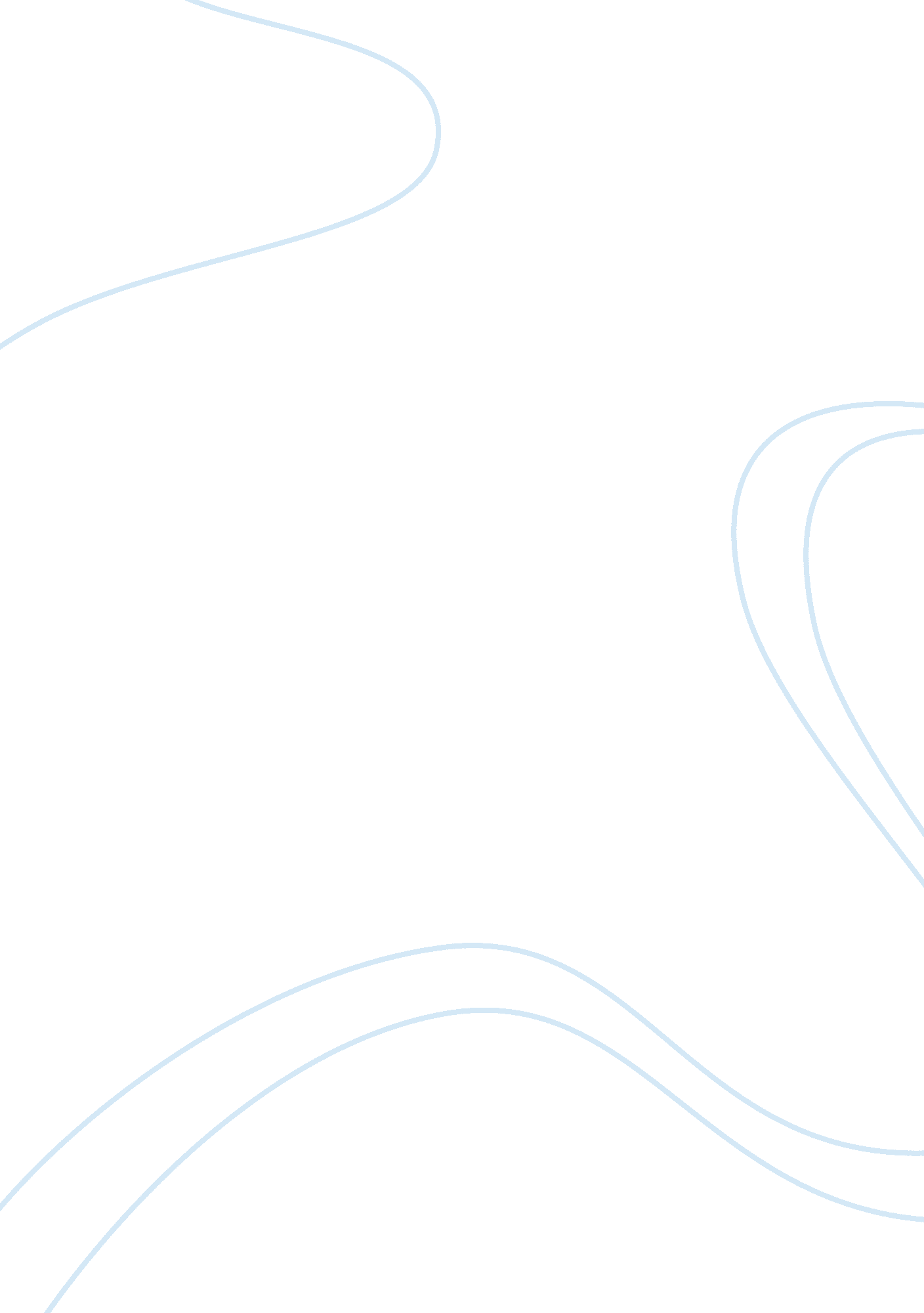 New negro essayEconomics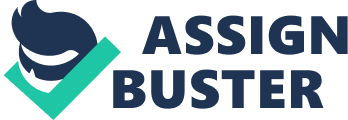 How did the rise of the `New Negro` in the 1920s differ with the later generation that spurred the civil rights movementThe new negro movement was one of the various movements that arose as a result of perceived repression of African Americans (also referred to as ‘ negros’) by the native white Americans. The new negro movement was basically a socialist group that arose as a result of events sequel to the end of the first world war. The war veterans that returned from war were agitated that the conditions in which African Americans back home were enduring were still unpalatable. They were angry that the equality that they fought for was still rife at home. The movement was inspired by the exploits of the Jamaican Marcus Gavey who founded the Universal Negro Improvement Association in 1914. He had come to America to establish. The black American were able to secure some employment in the northern part of the country as a fallout of the war which diminished the level of manpower. They were therefore empowered by their economic buoyancy. The movement was made up of predominantly war veterans and they utilized radical and violent means for making their voices heard. The Civil Rights movements recorded some successes in the area of restrictive covenants in housing, discrimination in public recreational facilities and segregation in interstate transportation. Their efforts were purely intellectual since they were not involved in the radical style which the new negro movement took after.  The ‘ bus boycott’ of 1955 led by Martin Luther King Jr was one of the turning points in the history of the United States. This was prompted by the action of a woman, Rosa Parks, who refused to give up her seat to a fellow white passenger in 1955. IN conclusion, both movements recorded modest successes in their quest for equality between Africans-Americans and White Americans. The  new negro movement utilized radical and violent means of pressing home their demand while the Civil Rights movements utilized an intellectual way. REFERENCES. http://history-world. org/black_americans. htm 